INNOVASJONSPARTNERSKAP VELFERDSTEKNOLOGI AGDERSPØRSMÅL OG SVAR FRA RFI/HØRINGSDOKUMENTERImmaterielle rettigheterSpørsmål 1.1:I konkurransegrunnlaget Kap 3.4 Immaterielle rettigheter er det ønskelig med en tydeliggjøring av hvilke regler som gjelder, utover det som er regulert i partnerskapskontraktens kap 10. Spesielt er det ønskelig å få belyst begrepet «utvidet disposisjonsrett» som angitt i 2-avtale-om innovasjonspartnerskap, 10.1.2 Oppdragsgivers bruksrett: «Utvidet disposisjonsrett omfatter rett til å bruke, kopiere, modifisere og videreutvikle programvare og/eller løsningen, enten selv eller ved hjelp av tredjepart.»Spørsmål 1.2:10.1.2 Oppdragsgivers bruksrett Oppdragsgiver får en tidsubegrenset, vederlagsfri og ikke-eksklusiv rett til å utnytte programvare, og ethvert annet resultat, som utvikles, utarbeides og/eller tilpasses spesielt for Oppdragsgiver (utvidet disposisjonsrett). Utvidet disposisjonsrett omfatter rett til å bruke, kopiere, modifisere og videreutvikle programvare og/eller løsningen, enten selv eller ved hjelp av tredjepart. På dette punktet må det være mekanismer som skiller den del av løsningen som Partneren hadde fra før og brakte inn i løsningen, sett opp mot den del av løsningen som utvikles i Innovasjonspartnerskapet. Svar 1.1 og 1.2:
Leverandøren beholder alle materielle og immaterielle rettigheter til bakgrunnsmateriale som Leverandøren har utarbeidet/utviklet før avtaleinngåelsen. Bakgrunnsmaterialet skal angis i bilag 2. For øvrig vises til Avtale om innovasjonspartnerskap kap. 10.Beskrivelse av oppdragsgivers behovSpørsmål 2.1:
Med hensyn til behovsbeskrivelsen i Bilag 1 ønsker vi å belyse følgende punkter:Krav om erfaring med lignende leveranser: I behovsbeskrivelsen stiller Oppdragsgiver flere krav med følgende formulering: «Leverandør har erfaring med lignende leveranser». Vi mener at det ikke er hensiktsmessig å benytte denne formuleringen knyttet til spesifikke krav i et innovasjonsprosjekt, da anskaffelsesformen nettopp søker å etablere innovative løsninger som ikke tidligere er levert. Vi ønsker også å gjøre Oppdragsgiver oppmerksom på at det kan være utfordrende for enkelte leverandører å svare bekreftende på at de har erfaring med samtlige av leveransene som skisseres, og det er dermed risiko for at konkurransen begrenses.Svar 2.1: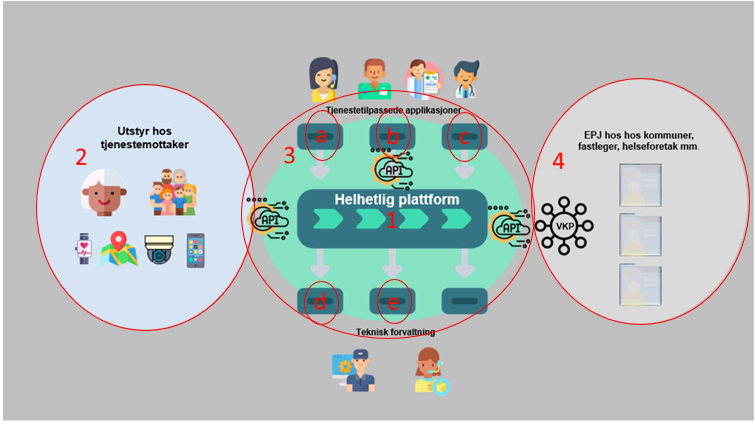 Innovasjonspartnerskapet omfatter anskaffelse som beskrevet over i punkt 1 – 4. Innovasjonsarbeidet vil hovedsakelig være knyttet til punkt 1: Helhetlig plattform og økosystem. De øvrige komponentene som utstyr hos tjenestemottaker (pkt 2) og tjenestetilpassede applikasjoner (pkt 3) er løsninger som finnes i markedet i dag og som dermed ikke er innovative i seg selv og som vi ønsker at leverandør har erfaring med leveranser av. Anskaffelse av utstyr hos tjenestemottaker og tjenestetilpassede applikasjoner anser vi som er en helt nødvendig del av anskaffelsen for å kunne innovere og utvikle økosystemet (pkt 1). Utvikling av økosystemet krever at leverandører utvikler eller tilpasser sine API for å dekke informasjonsbehovet, og er dermed avgjørende for en vellykket utvikling av økosystemet. Oppdragsgiver vil tydeliggjøre i behovsbeskrivelsen (bilag 1) at det vi ønsker leverandør har erfaring med er leveranser av utstyr hos tjenestemottaker og responssenterløsning. Spørsmål 2.2:
Utstyr hos tjenestemottaker: Det fremgår ikke helt tydelig av konkurransegrunnlaget hvorhvidt anskaffelsen gjelder utstyr hos tjenestemottaker. Utstyret inngår som et element i innledning i Kap IV. Det bør tydeliggjøres i konkurransegrunnlaget om dette inngår, og på hvilken måte dette ses i sammenheng med innovasjonsprosjektet. Tenker oppdragsgiver at det også skal utvikles utstyr i prosjektet?
Spørsmål 2.3:
Responssenterløsning: Det fremgår ikke helt tydelig av konkurransegrunnlaget hva som gjelder for responssenterløsning, f.eks dagens system som benyttes av kommunalt bemannet responssenter på Valhalla i Kristiansand. I kap IV b går Oppdragsgiver langt i beskrive detaljerte krav til en responssenterløsning. Tenker Oppdragsgiver at utvikling av en ny responssenterløsning inngår i Innovasjonspartnerskapet? Responssenterløsninger finnes som «hyllevare» i dag. Dette bør gå tydeligere fram av konkurransegrunnlaget. Ref også Krav 30. Innebærer innovasjonsprosjektet også anskaffelse av ny responssenterløsning som skal erstatte dagens løsninge(er)?Spørsmål 2.4:
Oppfølgingstjeneste for digital hjemmeoppfølging: På samme måte som for responssenterløsning, er det ikke helt klart om innovasjonsprosjektet også innebærer anskaffelse av løsning for digital hjemmeoppfølging (DHO). Det er beskrevet en del krav til løsning for DHO. Det bør tydeliggjøres om dette er en del av anskaffelsen og innovasjonsprosjektet. Ref også Krav 47.Spørsmål 2.5:Et av krav-/behovsområdene er navngitt «Behov knyttet til utvikling av plattform og økosystem» - betyr det at utvikling knyttet til Innovasjonspartnerskapet utelukkende skal henge på dette kravområdet? Eller kan vi se bort fra ordet «utvikling» på dette kravområdet, og betrakte det på linje med øvrige krav-/behovsområder? Svar 2.2, 2.3, 2.4 og 2.5 besvares samlet:
Utstyr hos tjenestemottaker, responssenterløsing og løsning for digital hjemmeoppfølging beskrives som en del av anskaffelsen i figur over. Innovasjonspartnerskapet omfatter anskaffelse som beskrevet over i punkt 1 – 4. Innovasjonsarbeidet vil hovedsakelig være knyttet til punkt 1: Helhetlig plattform og økosystem. De øvrige komponentene som utstyr hos tjenestemottaker (pkt 2) og tjenestetilpassede applikasjoner (pkt 3) er løsninger som finnes i markedet i dag og som dermed ikke er innovative i seg selv og som vi ønsker at leverandør har erfaring med leveranser av. Anskaffelse av utstyr hos tjenestemottaker og tjenestetilpassede applikasjoner anser vi som er en helt nødvendig del av anskaffelsen for å kunne innovere og utvikle økosystemet (pkt 1). Utvikling av økosystemet krever at leverandører utvikler eller tilpasser sine API for å dekke informasjonsbehovet, og er dermed avgjørende for en vellykket utvikling av økosystemet. Spørsmål 2.6:Innspill til Krav/behov (Tabell i Bilag 1) 24./26./61. Disse behovene/kravene er ikke kategorisert (hhv. A/A*/B). Hvordan skal det tolkes? Svar 2.6:Nevnte krav er B-krav.Spørsmål 2.7:
21. Utstyr hos tjenestemottaker må kunne benyttes på ulike språk Hva menes her? Fint med en utdypelse for å sikre bedre forståelse av behovet. Gjelder det talemeldinger, språk på apper, brukerveiledninger ell.? 
Svar 2.7: 
Vi har behov for at tjenestemottakere som har andre morsmål / språk kan benytte ulike velferdsteknologiske løsninger og at utstyret er tilrettelagt for dette.Åpne og standardiserte API for utstyr hos tjenestemottaker Spørsmål 3.1:
Konkurransegrunnlaget henviser flere steder til behovet for å benytte åpne standardiserte API slik at et mangfold av utstyr kan benyttes hos tjenestemottaker i et økosystem utviklet i prosjektet. Konkurransegrunnlaget kan med fordel henvise til eksempler på aktuelle åpne og standardiserte API for å tydeliggjøre behovet.
Svar 3.1:
Vi viser til Direktoratet for e-helse sin Veileder for åpne API, som sikrer at API i helse og omsorgssektoren er gjenbrukbare, sikre, godt dokumenterte og tilgjengelige programmeringsgrensesnitt som kan benyttes av alle relevante aktører uten diskriminerende og konkurransevridende vilkår. Eksempel på viktig API er Fhir. Digital hjemmeoppfølging (DHO) og relasjon til nasjonale prosjekter Spørsmål 4.1:
I konkurransegrunnlaget er det tydeliggjort forholdet til nasjonale samhandlingsløsninger for integrasjon med EPJ. Når det gjelder digital hjemmeoppfølging (DHO) går det ikke frem av konkurransegrunnlaget hvordan prosjektet vil forholde seg til nasjonale initiativ for at VKP skal støtte DHO og aktiviteter i det nasjonale velferdsteknologiprogrammet. Dette bør ses på i lys av beslutningen om videreføring av Nasjonalt velferdsteknologiprogram til 2024. I videreføringen av nasjonalt velferdsteknologiprogram står DHO i fokus. Nedenfor er et utdrag fra rapport over nasjonal e-helseportfølje 2021 fra mai, Kap 2.3.1. 
Nasjonal arkitektur og infrastruktur for velferdsteknologi 
Direktoratet for e-helse leder arbeidet med å få definert nødvendige standarder og nasjonale infrastrukturkomponenter for å oppnå effektiv informasjonsdeling i helse- og omsorgstjenesten. Effektiv informasjonsdeling er nødvendig for å oppnå god samhandling i behandlingen av innbyggere. Dette samhandlingsbehovet er til stede i hele helse- og omsorgstjenesten, derav også når velferdsteknologi og digital hjemmeoppfølging benyttes. Det er gjennom de siste 3 årene blitt høstet erfaring fra datadeling mellom ulike løsninger for velferdsteknologi og kommunenes EPJ-system. Gjennom utprøving av datadeling sammen med kommuner og deres leverandører har det blitt utviklet grensesnittstandarder og en nasjonal samhandlingskomponent (velferdsteknologisk knutepunkt). Denne utprøvingen skal nå utvides til også å dekke behov innen digital hjemmeoppfølging knyttet opp til videre utprøving av digital hjemmeoppfølging i Nasjonalt velferdsteknologiprogram. En slik utprøving vil gradvis gi tilførsel av kunnskap om standardisering og sentral samhandlingsinfrastruktur som vil bli brukt i videre arbeid med en nasjonal samhandlingsinfrastruktur (Program digital samhandling) i Direktoratet for e-helse. Infrastruktur for datadeling innen velferdsteknologi og digital hjemmeoppfølging vil være en del av denne nasjonale samhandlingsinfrastrukturen.Svar 4.1:
Vi har behov for løsning for digital hjemmeoppfølging som er tilrettelagt for bruk av, til enhver tid, relevante nasjonale samhandlingstjenester, som for eksempel velferdsteknologisk knutepunkt (VKP). Dette er tydeliggjort i konkurransegrunnlaget.Innspill ang. innovasjonspotensialet i innovasjonspartnerskapetSpørsmål 5.1:
Ut fra behovsbeskrivelsen og utformingen av kravene i kravtabellen i bilag 1 stiller vi spørsmålstegn ved innovasjonshøyden i anskaffelsen og mener at Oppdragsgiver kan gjennomføre en tradisjonell anskaffelse med forhandlinger for å få dekket sitt behov. Ut fra vår erfaring vil det behovsbildet som beskrives i kravtabellen være tilsvarende som for flere gjennomførte anskaffelser av “velferdsteknologisk plattform”, der flere leverandører har gitt tilbud. Spørsmål 5.2:
Generelt mener vi dokumentene bærer preg av en standard anskaffelse og ikke av et innovasjonsprosjekt. Dog tolker vi dette som en måte å skaffe et overblikk over hvilke funksjoner og løsninger leverandører allerede har i dag.Svar 5.1 og 5.2 svares samlet:
Viser til skisse øverst i dokumentet. Innovasjonsarbeidet vil hovedsakelig være knyttet til punkt 1: Helhetlig plattform og økosystem. De øvrige komponentene som utstyr hos tjenestemottaker (pkt 2) og tjenestetilpassede applikasjoner (pkt 3) er løsninger som finnes i markedet i dag og som dermed ikke er innovative i seg selv, men som er en helt nødvendig del av anskaffelsen for å kunne innovere og utvikle økosystemet (pkt 1). Utvikling av økosystemet krever at leverandører utvikler eller tilpasser sine API for å dekke informasjonsbehovet, og er dermed avgjørende for en vellykket utvikling av økosystemet. Det er med andre ord ikke komponentene i seg selv som er innovative, men sammensettingen av og samspillet mellom dem krever betydelig innovasjon for å dekke behovene oppdragsgiver har. Dette behovet ble bekreftet i tidlig markedsdialog med over 30 ulike leverandører våren 2021.  Man kan sammenligne det med utviklingen av Teslas første masseproduserte bil, Model S. Når de utviklet sin el-bil var det gjennom å bruke en rekke komponenter som var kjente i markedet, men de satte dem sammen på en innovativ måte og utviklet en verdensledende el-bil.
Spørsmål 5.3:
Vi opplever videre at innovasjonspartnerskapet slik det er utformet har et ensidig fokus på teknologien alene. Behovsbeskrivelsen har et ensidig fokus på teknologiplattformen, utstyr knyttet til denne og arbeidsflatene for å håndtere dette utstyret, og sier ingenting om samspillet med de arbeidsprosessene som inngår. Det overordnete målet for prosjektet er formulert som «Ansatte i tjenesten er utrustet med verktøy som setter dem i stand til å levere sømløse tjenester, og som bidrar til en mer effektiv arbeidshverdag.» Skal dette målet nås, mener vi det er svært viktig å inkludere digitale verktøy for å understøtte arbeidsprosesser og samhandling mellom ulike helsearbeidere. Behovsbeskrivelsen mangler en beskrivelse og forståelse av helheten slik vi opplever det, og vi mener det er på dette området innovasjonspotensialet er størst. Svar 5.3:
Behovsbeskrivelsen (bialg 1) illustrere behovene for digitale verktøy som understøtter arbeidsprosesser og samhandling mellom ulike helsearbeidere inkl. på tvers av forvaltningsnivåene ved å fortelle historien om Trygve som et eksempel. Spørsmål 5.4:
Vi viser til Bilag 1, side 17, krav 5 og 6:
Å integrere IoT-enheter i henhold til krav 5 og 6 betyr at leverandøren av integrerende utstyr må tilpasse sine APIer og transaksjoner for å dekke informasjonsbehovet. Hvordan ser dere at samarbeidet for å muliggjøre all utvikling hos tredjepartsleverandører bør gjennomføres?
Svar 5.4: 
Innovasjonsarbeidet vil hovedsakelig være knyttet til punkt 1: Helhetlig plattform og økosystem. Anskaffelse av utstyr hos tjenestemottaker og tjenestetilpassede applikasjoner anser vi som er en helt nødvendig del av anskaffelsen for å kunne innovere og utvikle økosystemet (pkt 1). Utvikling av økosystemet krever at leverandører utvikler eller tilpasser sine API for å dekke informasjonsbehovet, og er dermed avgjørende for en vellykket utvikling av økosystemet.FremdriftsplanSpørsmål 6.1:
Vi ønsker også å utfordre Oppdragsgiver på å forsere den skisserte tidsplanen i anskaffelsen, da vi opplever at den er unødvendig lang.Svar 6.1:Oppdragsgiver har satt opp en fremdriftsplan med 4 måneder til dialogfase / forhandlingsfase. Det kan sammenlignes med et forprosjekt og legger grunnlaget for det videre utviklingsarbeidet. Denne fasen inkluderer:Runde 1: Tilbyder presenterte sitt tilbudRunde 2: AvklaringerRunde 3: ForhandlingerRunde 4: ForhandlingerFor at leverandørene skal få anledning til å optimalisere sitt tilbud mellom forhandlingsrundene må det være noe tid mellom disse. Oppdragsgiver anser derfor fremdriftsplanen som hensiktsmessig. Bring your own deviceSpørsmål 7.1:
Vi viser til Bilag 1, side 17, krav 11:
Menes det her at systemet skal være Webclient-støttet / SaaS-basert og være tilgjengelig utenfor kundens IT-miljø?

Svar 7.1:
Det er ønskelig at det er mulig å benytte privateid utstyr i de tilfeller det ansees som hensiktsmessig. Det er da ønskelig at leverandør gjør tilgjengelig et utvalg av anbefalt måleutstyr. Løsningen må kunne motta måledata gjort tilgjengelig i brukernes egne mobile enheter ved hjelp av smartklokker og tilsvarende som brukerne selv eier/disponerer.Prismodell Spørsmål 8.1:
Vi ser for oss at løsningen på de samlede krav og behov som oppgitt vil bestå av eksisterende løsninger/moduler (som vi bringer inn i samarbeidet, eksempelvis tjenestespesifikke applika-sjoner) og nye som utvikles i Innovasjonspartnerskapet. Det er ønskelig at Oppdragsgivers tanker om prismodell for driftsfasen tydeliggjøres i konkurransegrunnlaget, herunder: Prising av drift og vedlikehold av nye komponenter i samlet løsning (som utvikles i Innova-sjonspartnerskapet) Bruksrett, drift og vedlikehold av eksisterende komponenter/løsninger som Partneren allerede har etablert Dette for at vi som Leverandør kan forstå prismodell i driftsfasen utover modellen med påslagsprosent på maskinvare/utstyr/devicer som er beskrevet. 
Svar 8.1:
Prismodell vil være gjenstand for forhandlinger i fase 4 i utviklingsfasen, som er forhandlingsfasen. Spørsmål 8.2:
Prisen som Oppdragsgiver skal betale for utvikling/test (Fase 1-3) i Innovasjonspartnerskapet er ikke omtalt i konkurransegrunnlaget. Når og hvordan skal Innovasjonspartnerskapet prises? Spørsmål 8.3:Kan det utdypes hvordan prosessen vil være i overgangen fra Partnerens Løsning er definert til Innovasjonspartnerskapet starter med utvikling/test (Fase 1-3). En andel av kravene og behovene vil være ivaretatt gjennom eksisterende løsninger. Andre områder må utvikles. Hva blir prosessen for å velge ut (definere) og prise de deler av Løsningen som skal utvikles i Innovasjonspartnerskapet? 
Skal forhandles om i gjennom forhandlingsfasen. Kompensasjonen er inntil 13,5, mill. Dersom utviklingen er en suksess (fase 1 tom. 3) vil kostnader knyttet til drift og ytterligere utvikling forhandles om i fase 4 før man evt. inngår kontrakt for ibrukstakelse / driftsfasen. Svar 8.2 og 8.3:
For avtale om innovasjonspartnerskap (fase 1-4) har oppdragsgiver inntil 13,5 millioner NOK til anvendelse.
Prismodell for kjøps- og driftsfasen vil være gjenstand for forhandlinger i fase 4 i utviklingsfasen, som er forhandlingsfasen.Spørsmål 8.4:Er det slik at prisen på den del av Løsningen som etableres i Innovasjonspartnerskapet ikke er med som evaluerings-kriterium i anskaffelsen? Svar 8.4:
For avtale om innovasjonspartnerskap (fase 1-4) har oppdragsgiver inntil 13,5 millioner NOK til anvendelse. Pris på løsning som skal utvikles gjennom innovasjonspartnerskapet er ikke et evalueringskriterium.Spørsmål 8.5:Avtale om innovasjonspartnerskap 8.1. Vederlag Alle priser er i norske kroner med mindre Oppdragsgiveren i bilag 7 har åpnet for at priser på komponenter som leveres fra utlandet, kan oppgis i utenlandsk valuta. Sett i lys av at påslagsprosent på maskinvare/utstyr (som i all hovedsak anskaffes i utenlandsk va-luta) er tildelings-kriterie, ser vi det som rimelig at en klausul for justering av vederlag ved valuta-endringer tas inn i kontrakten. Svar 8.5:Prismodell for kjøps- og driftsfasen vil være gjenstand for forhandlinger i fase 4 i utviklingsfasen, som er forhandlingsfasen.Maskinvare/utstyr som er beskrevet i konkurransegrunnlaget Spørsmål 9.1:
Konkurransegrunnlaget definere en påslagsmodell for maskinvare/utstyr/devicer. Er det riktig oppfattet at eksempelvis følgende elementer anses å inngå i Partneren kostbase: support, frakt, garantiordning, feilretting, finanskostnader ved leie, administrative kostnader. 
Svar 9.1:
De ulike elementene som support, frakt, garantiordning, feilretting, finanskostnader ved leie, administrative kostnader skal det skal det forhandles om i fase 4 i utviklingsfasen.Tildelingskriterier Spørsmål 10.1:
I beskrivelsen av tildelingskriterier oppgis at antall oppnådde B-krav og prioriteten av disse teller. Kan det utdypes hvordan vi skal forstå prioriteringen av de ulike B-kravene? Svar 10.1:
Tildelingskriterium: Behovsoppfyllelse: Leverandørens samlede oppfyllelse av A*-krav og B-krav i Bilag 1. Dette tildelingskriteriet vil vurderes ut fra: Leverandørens samlede oppfyllelse av A*-krav og B-krav i bilag 1. Vi vil vurdere:Overoppfyllelse av A*-krav Grad av opplevd behovsoppfyllelse av B-krav, relevansen av disse, samt prioriteringen av kravene målt mot de 10 overordnede målsettingene i bilag 1.Integrasjoner mot EPJSpørsmål 11.1:Integrasjoner mot EPJ i Helseforetak (og på legekontor) er i liten grad beskrevet i underlaget (på tegninger fremstår det som kommunikasjon også mot Helseforetak EPJ er via VKP). Vedr. det å registrere opplysninger i Partnerens økosystem kun én gang – skal førstegangs registrering av opplysninger om tjenestemottager kunne skje også fra sykehus (eks. når sykehuset er behandlingsansvarlig for en tjenestemottager med Digital hjemmeoppfølging)? Ser Oppdragsgi-ver for seg at Løsningen skal understøtte overføring av behandlingsansvar på tvers av kommune og helseforetak? 

Svar 11.1:
Behov er dataflyt på tvers av organisasjonsnivåene. AvtaleparterSpørsmål 12.1:
I konkurransegrunnlaget refereres det til «Partnerskapskontrakter» (flertall). Sett opp mot at det skal velges én hovedleverandør (Konkurransegrunnlaget pkt. 3.1), betyr det at flere Part-nerskapskontrakter med den ene Hovedleverandøren (Partneren) kan inngås? Svar 12.1:Oppdragsgiver vil inngår partnerskapskontrakt med en hovedleverandør.BesvarelseSpørsmål 13.1:Det er oppgitt i konkurransegrunnlaget at for beskrivelse i Word skal skriftstørrelse inntil 13 benyttes. Er det tilsvarende en nedre grense for skriftstørrelse som skal brukes? 
Svar 13.1:Besvarelser skal leveres med skriftstørrelse 12 – 13.Kommentarer til Avtale om innovasjonspartnerskapSpørsmål 14.1:Avtale om innovasjonspartnerskap 2.5 fase 4: Anskaffelse av løsningen Det skal fremgå klart og utvetydig av konkurransegrunnlaget eller bilag 1 om Oppdragsgiver har bundet seg til å anskaffe løsningen eller om anskaffelse av løsningen er en opsjon. Ser ikke tydelig av konkurransegrunnlaget eller bilag 1 om Oppdragsgiver har bundet seg til å anskaffe løsningen eller om det er en opsjon. Det fremkommer imidlertid i resterende tekst i punkt 2.5. at anskaffelse av Løsning er en opsjon. Så den første setningen kan muligens strykes. Svar 14.1:Bilag 11 beskriver at oppdragsgiver kan anskaffe løsningen på opsjon.
Avtaleteksten er standardtekst som fremlegges uendret.Spørsmål 14.2:Avtale om innovasjonspartnerskap 2.5. Dersom det inngås partnerskap med flere Partnere skal fristen løpe parallelt fra den siste løsningen er godkjent. Hva betyr det opp mot informasjon i konkurransegrunnlaget om at det skal velges én innovasjons-partner? Antar at den siste setningen i dette avsnittet ikke er relevant. Spørsmål 14.3:
Avtale om innovasjonspartnerskap 2.6. Oppdragsgiver kan videre avslutte partnerskapet, etter hver av de tre første fasene, dersom et annet partnerskap i samme anskaffelse er kvalitativt og kostnadsmessig mer fordelaktig. Gitt at det skal velges én innovasjonspartner/hovedleverandør, antas at dette avsnittet ikke er relevant. Spørsmål 14.4:
Avtale om innovasjonspartnerskap 2.6 Midler som er tiltenkt innovasjonspartnerskapet kan ved avslutning av partnerskapet overføres helt eller delvis til andre innovasjonspartnerskap som deltar i samme utviklingsløp. Gitt at det skal velges én innovasjonspartner/hovedleverandør, antas at dette avsnittet ikke er relevant. Eller betyr det at midler kan overføres til andre Partnerskapskontrakter (med Hovedleveran dør, ref. beskrivelse om at flere Partnerskapskontrakter kan inngås)?Svar 14.2, 14.3 og 14.4:Konkurransegrunnlaget beskriver at det skal velges èn hovedleverandør. Avtaleteksten er standardtekst som fremlegges uendret.